Your Ref: 	     	My Ref:	PJA073/ID/DN/01Date:	5 March 2021	Tel No.:	0344 800 8020Type date in full ie 1 February 2011	Email:	transportfornorwich@norfolk.gov.ukType in minimum of Arial 12 font. Title bold and upper and lower caseDear Sir/Madam,Transport for Norwich: consultation on proposals for train station areaNorfolk County Council and the Transport for Norwich (TfN) partnership are asking for feedback on proposed changes to the train station area of the city. The aims of the scheme are to improve bus journey times as well as facilities for those walking and cycling through the area. We’re writing to let you know how to find out more about the project and how to take part in our consultation. What’s being proposed and whyThis table explains what changes we’re proposing and the reasons behind them. The enclosed plan shows what the project would look like on the ground – the numbered proposed changes below correspond to the relevant points marked on the map.How to commentThere are two ways to comment on the consultation:Visit www.norfolk.gov.uk/norwichtrainstation where you can complete our online survey to share your thoughts on the proposals.Ask for a hard copy of the survey by calling or emailing us using the details at the top of this letter. Large font and other formats are available on request.Next StepsThe deadline for comments is Sunday 28 March 2021. We will carefully consider all responses and report back to the Transforming Cities Fund Joint Committee later in the year. The committee, which is chaired by Norfolk County Council and made up of councillors from TfN partners Norwich City, Broadland District and South Norfolk councils, will then decide how to proceed with the project. The webpage above will be kept up to date with the latest progress and information.BackgroundThe Department for Transport (DfT) has awarded £32m of funding to TfN from the Transforming Cities Fund to deliver a range of schemes across Greater Norwich. These projects aim to improve access to jobs, training and retail by supporting improvements to sustainable modes of transport, while also responding to issues around air quality. More information about our application to the DfT and all the proposed schemes can be found at www.norfolk.gov.uk/transformingcities. You can also read more about previous, current and future TfN projects by visiting www.norfolk.gov.uk/tfn. Yours faithfully,Mohamad BalanEngineer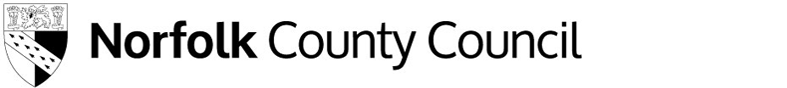 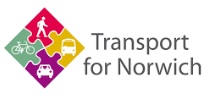 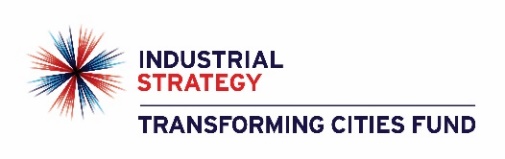 Community & Environmental ServicesCounty HallNR1 2SGPostcodes must be on a line on their owNCC contact number: 0344 800 8020Text relay no.: 18001 0344 800 8020Please enter ‘copies to’ (not to be shown on top copy)NCC contact number: 0344 800 8020Text relay no.: 18001 0344 800 8020Please enter ‘copies to’ (not to be shown on top copy)ProposalReason for proposal1Traffic towards city centre on Thorpe Road, between Lower Clarence Road and Foundry Bridge, restricted to buses, cycles and taxis onlyTo improve bus journey times into the city centre for the 300 buses-a-day using this section of road. It will allow buses to move through the junction without having to wait for more than one phase of lights, saving between three and eight minutes per journey, depending on time of day. Taxis will benefit in the same way through the junction. Those cycling into the city along Thorpe Road will be able to travel through the junction ahead of other traffic as a result of the separate cycle release traffic signal. General traffic along Riverside and Koblenz Avenue will benefit from traffic signals along the route being optimised using new technology. The traffic signals at the Foundry Bridge junction will be enhanced to improve the efficiency of the junction.2No left turn to Riverside from Thorpe RoadThis creates enough room for people cycling to access and leave the station safely and more conveniently, providing separate spaces for walking and cycling.3All buses to depart from Thorpe Road, existing shelters to be extended or relocatedTo improve bus journey times and reliability by removing the need to enter/exit the station forecourt.4New ‘floating’ bus stop arrangement to allow a new segregated cycleway past the stopTo allow those cycling an uninterrupted and segregated route past the stop, away from waiting bus passengers and away from general traffic.5New Zebra crossingTo link with the relocated bus stop and the well-used Old Library Woods footpath.6Existing pedestrian crossings to be widened and central islands removed on Thorpe Road and RiversideTo allow people on foot to cross the road in a single, more convenient movement, improving the pedestrian access to and from the station.7New Beryl Bike hire hubThis provides improved access to the popular bike, e-bike and e-scooter hire network provided by Beryl.8Segregated cycle entrance and signal controlled cycle exitTo provide safe and convenient cycle and pedestrian access and exit to the station.9New section of segregated cyclewayTo tie in with the existing, popular cycleway on Rose Lane, extending the high-quality cycle route from the station to the city centre.10Improved pedestrian crossing pointTo provide better facilities at these busy crossing areas in the forecourt.11Improved pavement to give priority to those on foot across side roads up to St Matthews RoadTo allow a safer walking route to and from the train station area along Riverside Road. 12Chalk Hill Road and St Matthews Road to become one-way from Riverside RoadTo prevent potential rat-running from general traffic looking to use Rosary Road and Riverside Road to access the city centre due to the proposed inbound bus lane on Thorpe Road.13Option to formalise the current informal pick-up/drop-off point for station usersFuture aspiration to improve pedestrian access to the station from Lower Clarence Road.14Two new Car Club parking baysTo provide more options for onward journeys to both residents and visitors – Car Club membership is valid nationally.